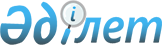 О внесении изменения в решение акима Алмазненского сельского округа от 8 сентября 2015 года № 11 "О переименовании некоторых улиц села Алмаз Алмазненского сельского округа Чингирлауского района"Решение акима Алмазненского сельского округа Чингирлауского района Западно-Казахстанской области от 9 ноября 2015 года № 14. Зарегистрировано Департаментом юстиции Западно-Казахстанской области 10 ноября 2015 года № 4137      Примечание РЦПИ.

      В тексте документа сохранена пунктуация и орфография оригинала.

      В соответствии с Законами Республики Казахстан "О местном государственном управлении и самоуправлении в Республике Казахстан" от 23 января 2001 года, "О нормативных правовых актов" от 24 марта 1998 года, аким Алмазненского сельского округа РЕШИЛ:

      1. Внести в решение акима Алмазненского сельского округа от 8 сентября 2015 года № 11 "О переименовании некоторых улиц села Алмаз Алмазненского сельского округа Чингирлауского района" (зарегистрированное в Реестре государственной регистрации нормативных правовых актов за № 4113, опубликованное 7 ноября 2015 года в газете "Серпін") следующее изменение:

      в пункте 1 исключить слова улица "Школьная" – улица "Көшелек Еламанұлы".

      2. Главному специалисту аппарата акима Алмазненского сельского округа (Давлетова Э.) обеспечить государственную регистрацию настоящего решения в органах юстиции, его официальное опубликование в информационно-правовой системе "Әділет" и в средствах массовой информации.

      3. Контроль за исполнением настоящего решения оставляю за собой.

      4. Настоящее решение вводится в действие по истечении десяти календарных дней после дня первого официального опубликования.


					© 2012. РГП на ПХВ «Институт законодательства и правовой информации Республики Казахстан» Министерства юстиции Республики Казахстан
				
      Аким Алмазненского сельского округа

Г. Каиргалиев
